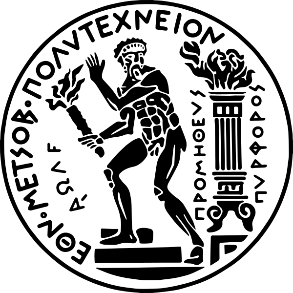 CALL FOR APPLICATIONS Postgraduate PROGRAM IN SHIP AND MARINE TECHNOLOGY, ACADEMIC YEAR 2024–2025The following Schools of the National Technical University of Athens (NTUA): Naval Architecture and Marine Engineering; Mechanical Engineering; Electrical and Computer Engineering; Rural, Surveying and Geoinformatics Engineering; Applied Mathematics and Natural Sciences; Civil Engineering; the Physics Department of the National Kapodistrian University of Athens (NKUA), and the Hellenic Center for Marine Research (HCMR),offer jointly a Postgraduate Program (MSc) in Ship and Marine Technology. The Program is administered by the School of Naval Architecture and Marine Engineering of NTUA.The Program’s content accounts for 90 ECTS credits and leads to the award of a Postgraduate Specialization Diploma that is equivalent to a Master of Science degree. It is arranged in three (3) academic semesters of full-time study, beginning in September. To graduate, a student should attend successfully 12 taught courses and also write and defend a thesis. The maximum allowed duration of study is 2 years. Graduates of this Program are welcomed to apply for admission to a program of doctoral study at any of the collaborating Schools. The Program is open to graduates of Greek Universities and of recognized foreign universities which offer degrees equivalent to those of NTUA, in accordance with the provisions of the Greek Law 4957/2022. In particular, applications are welcomed from NΤUA and other engineering graduates, as well as from graduates of Physics, Mathematics and related subjects. Interested final-year university students expecting to graduate by September 2024 are also encouraged to apply.For admission, the following criteria will be taken into account: overall grade of undergraduate degree (it should be higher than 6/10 or equivalent); performance in undergraduate courses that are relevant to the Program; ranking of the degree grade compared to other graduates in the same Faculty and academic year; topic and grade of undergraduate diploma thesis; proficiency in foreign languages (especially English); research and professional activities; published scientific work; possession of any other postgraduate degree; letters of recommendation. The Program Committee may invite applicants for an interview and/or examination. Applicants who are provisionally accepted must meet specific minimum knowledge background requirements. To address any possible knowledge gaps, for certain provisionally accepted applicants the Program Committee may request the attendance of selected undergraduate courses offered by the collaborating Schools. The maximum number of admitted students, following their positive evaluation by the Program Committee, is 40.The Postgraduate Specialization Program in Ship and Marine Technology participates in the internationalization of postgraduate studies project of NTUA entitled "Support for Actions of Internationalization of Higher Education", financed by the European Social Fund and belonging to the National Strategic Reference Framework (NSRF). The main aim of the project is to facilitate the participation of students from abroad. The Program is currently in transition to using English as the language of instruction. In the student selection criteria, the knowledge of the English language will be counted with increased weight. There is no tuition fee for students who are nationals of EU countries. For the other students, there is a tuition fee of 500 Euros per semester of study.Interested individuals must submit their application online from April 15, 2024, to June 28, 2024, to the email address app_dpms@naval.ntua.gr of the Graduate Studies Office of the School. The application should be in a PDF file named SURNAME_NAME_2024.pdf and include the following documents in the specified order:Application for Admission to the Master's Program in Ship and Marine Technology (DPMS APPLICATION 2024).The title(s) of the undergraduate study program(s) attended.Copy* of the obtained degree(s) and a formal document indicating the candidate's ranking in relation to other graduates of the same year.University transcripts with the detailed scores of all attended undergraduate courses and the overall grade (the latter is not required if the applicant is a final-year student).Comprehensive curriculum vitae containing information on the candidate's education, research and/or professional activities, Proof of knowledge of English and of any other language.Two (2) letters of recommendation should be sent directly by their writers, via email, to app_dpms@naval.ntua.gr between April 15, 2024, to June 28, 2024.According to Greek Law 4250/2014, the submission of clear and legible photocopies constitutes also a responsible declaration by the applicant of the accuracy and validity of these documents.For further information, please contact the Secretariat of the School of Naval Architecture and Marine Engineering, Ms. P. Kanta (telephone numbers: +30 210 7724147, +30 210 7721938 and emails app_dpms@naval.ntua.gr, secrmet@mail.ntua.gr)Athens, April 12, 2024Professor K. Spyrou, DirectorPostgraduate Program in Ship & Marine TechnologyCoordinated by the School of Naval Architecture & Marine EngineeringNational Technical University of Athens* In the event that the degree has not yet been issued, a certified transcript must be submitted, detailing the courses attended with the grades received, indicating also the expected date of graduation.